Консультация« Развитие связной речи  - комплексный подход»Цель: систематизировать знания воспитателей по развитию связной речи дошкольниковОрганизация и методика обучения связной речи, начиная с младшего возраста.          ФГОС ДО определяет «Речевое развитие» как приоритетное направление.Методами обучения монологу являются пересказ и сочинение. Дети пересказывают монологические тексты, рассказывают о реальных и воображаемых событиях и предметах, сочиняют.Овладеть методами обучения монологической речи означает для воспитателя:научиться слушать детей.научиться помогать им, пересказывать, рассказывать, сочинять.Для ребенка образцом должна быть РЕЧЬ ВОСПИТАТЕЛЯ. Поэтому наша с вами речь должна быть красивой, богатой, содержательной, образной!Задайте себе вопрос: может ли ВАША речь быть образцом для ребѐнка? Прежде чем обучать детей	связной речи, необходимо, чтобы в активной речи ребѐнка присутствовали разнообразные слова: существительные, прилагательные, глаголы, наречия, фразеологические обороты, сравнения, метафоры и т. д.Например слово снегОднокоренные слова	снежинка, снежный, снегоход, снеговик,Антонимы дождьСинонимы лѐдАссоциации	зима, холод, мороз, санки, лыжи, коньки, горкаПродолжаем работать с этим словом.Снег какой? (подобрать как можно больше прилагательных) Белый, холодный, мокрый, блестящий, сверкающий, красивый, грязный, талый… Что со снегом можно делать? (глаголы) Копать, лепить, подбрасывать, ловить (снежинки), растопить, строить (горку, постройки).С чем можно сравнить снег? (сравнения) С пухом, одеялом, покрывалом и т.д. Почему? Объяснить названные варианты.Давайте вспомним виды занятий по развитию речи, не интегрированные, а в чистом виде, традиционные:пересказ;рассказ по сюжетной картине или по картине известного художника;рассказ по серии сюжетных картинок;описательный рассказ предмета или животного;творческий рассказ.Работа над монологом в каждой возрастной группе отличается сложностью содержания картины, размером текста для пересказа, определяется ООП ДО. 	Нужно помнить о речевой активности на занятии (оптимально речь воспитателя относится к речи детей 2:3), чтобы ее добиться используются хоровые ответы и повторы. На занятии по развитию речи каждый ребенок должен ответить не один раз.Необходима предварительная работа, ежедневные беседы, работа с родителями и т.д. Есть методы, способствующие активизации речи. Какие? -Хоровые ответы. -Просьба повторить ответ. (Сейчас, когда речь у многих плохо развита, именно такие методы нужно использовать). -Расскажите, что было сначала? Что будет если…уронить стакан на пол?-Наглядные методы активизации речи - картины, иллюстрации, схемы, пиктограммы, мнемотаблицы).-Вопросы к детям. Есть вопросы прямые, начинающие со слов «кто», «что», «кому», «когда» и др., помогающие ребенку пополнять словарь. И есть вопросы логические, начинающие со слов «затем», «почему», «для чего», «как ты думаешь», помогающие установить причинно-следственные связи.Поощрите ребенка за полные, близкие к тексту ответы на вопросы, выразительные интонации в передачи повествования и реплик героев. Предлагаю вам рассмотреть примерную структуру НОД по обучению рассказыванию с учѐтом возрастной группой.Во всех возрастных группах основным приѐмом обучения монологу является опора на словесный образец. Дополнительные приемы – опора на реальные предметы, опора на картинки, работа с интонацией.Воспитатели формируют знания о структуре текста (начало, середина, конец) и о способах связи между предложениями:1.Цепная связь при помощи местоимений (Прибежал зайчик, он любит морковку и живет в лесу). (мнемодорожки).    2.Лексический повтор.    3. Замена синонимом.По способу передачи информации различают типы высказываний:описание, строится по плану: название объекта, его признаки, свойства, качества, действия (схемы описательных рассказов).-повествование - это рассказ сюжет, которого развертывается во времени характеризуется использованием зачинов: «Однажды», «как-то раз».рассуждение, отличается установлением причинно-следственных связей.Рассказывание по картине.В младшей группе дети перечисляют объекты, называют их свойства и действия. На данном этапе главным является учить детей рассматривать картину, замечать в ней самое главное и постепенно переводить их от этого простого перечисления предметов к связным высказываниям (учить отвечать на вопросы педагога). Первые картины – это картины, изображающие отдельные объекты, а так же несложные сюжеты, близкие личному опыту детей. Занятия можно начинать с вводной беседы, цель которой – выяснить представления и знания детей об изображении.Основной прием: вопросы воспитателя. Они должны быть четкими,лаконичными. Например,  картина «Мы катаемся на санках».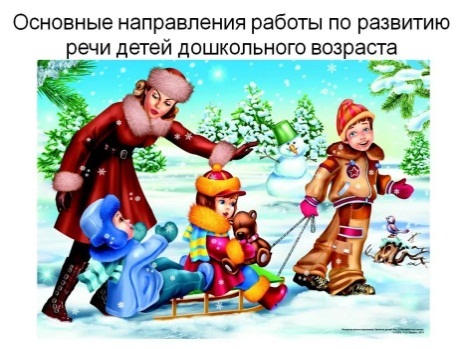 Какие вопросы помогут понять содержание?Если ребенок затрудняется надо помочь ему пояснениями, уточнениями.Добиваться, чтобы дети правильно соотносили слова с предметами, их качествами, действиями. После беседы воспитатель сам рассказывает о нарисованном на картине. Можно загадать загадку.Используются разнообразные игровые приемы С горки сами вниз летят,А на горку не хотят,Надо в горку за веревку Каждый раз тянуть назад.Схема рассказа. Воспитатель говорит: «Повторяйте за мной» - наступила … выпало много… дети одели… взяли с собой… и стали… А кто сам может повторить? Если никто не хочет, повторяете рассказ еще раз сами. Поощрения обязательны, чтобы фиксировать ситуацию успеха. Следить за дисциплиной бывает тяжело, поэтому присутствие помощника воспитателя обязательно. Она контролирует гиперактивных детей, помогает заинтерисовывать деятельностью.В средней группе – учат составлять описательные рассказы по предметным и сюжетным картинкам. Рассказывание проводится по вопросам и образцу рассказа воспитателя. В конце года, если дети научились рассказывать по образцу, задания можно усложнять, подводить детей к самостоятельному рассказыванию.В старшей и подготовительной к школе группах –  самостоятельносоставляется рассказ по картине. Предъявляются более высокие требования: точная передача сюжета, использование разнообразных языковых средств.Воспитатель руководит деятельностью детей, анализирует рассказы. Широко используются серии сюжетных картин. Составление коллективного рассказа. Один ребенок придумывает, что происходило с персонажами раньше, второй описывает события, изображенные на картине, третий – последующие  действия.Рассказывание об игрушках.Младший дошкольный возраст – занятие проходит в живой эмоциональной форме. Большое значение имеет правильный подбор игрушек. Предпочтительнее игрушки разные по внешнему виду, это обеспечивает активизацию словаря детей и развитие связной речи на основе использования приема сравнения. Описание игрушки начинается с продуманных вопросов. Рассказ воспитателя является образцом. Используются игры: «Узнай по описанию», «Угадай, кто это», «Что      пропало». Малышам необходимы поощрения за правильный ответ (ленточки, картинки, флажки). Описание игрушек - котенок, жеребенок и мышонок. Используйте прием совместного рассказывания: это - котенок, он какого цвета, рыжий, пушистый, у него…В средней группе дети подходят к самостоятельному составлению небольших описательных рассказов об игрушках. Усиливается опора на активизацию словаря: задает больше вопросов о внешнем виде, качестве игрушки, действий с ней. Детей подводят к сравнению и описанию предметов игрушек по схеме:название предмета,его признаки, качества, действия с ним,отношение ребенка к предмету.На данном возрастном этапе широко используется рассказ-образец            воспитателя. Используют дидактические игры с игрушками.В старшей группе занятия по развитию связной речи с использованием игрушек разнообразны: составление описательных рассказов, сюжетных рассказов по одной игрушке или по набору игрушек. На занятиях по сюжетному рассказыванию воспитатель может ввести инсценировку. Особое внимание уделяется анализу рассказов. Первым оценку дает воспитатель, затем дети. Универсальный прием – слова «Молодец! Умница! У тебя отлично получается!». Это способствует появлению уверенности в своих силах, формирует самооценку.В подготовительной к школе  группе можно составлять коллективные рассказы по набору игрушек. Сначала дети договариваются между собой, какие игрушки они выберут, намечают общую линию сюжета, а затем идет импровизация.Рассказы из опыта. Рассказывание из личного опыта вводится в средней группе. На первых порах воспитатель организует его после знакомства с  картиной, игрушкой. В дальнейшем предлагаются конкретные, близкие темы. Наиболее целесообразно коллективное рассказывание. Воспитатель знакомит с темой рассказа, намечает основную сюжетную линию.В старшем дошкольном возрасте тематика рассказов усложняется.Широко вводится тема природы, предлагаются следующие виды рассказов:Сюжетный рассказ на основе непосредственного восприятия или труда в природе;•	Сюжетные и описательные рассказы на основе бесед, чтения книг;•	Описательный рассказ на основе сравнения различных времен года;•	Описательный рассказ о каком-нибудь времени года;•	Описательный рассказ об отдельном явлении природы.Существуют различные варианты творческого рассказывания:1.	Придумывание продолжения и завершения рассказа. Воспитатель сообщает начало рассказа, а основные события придумывают дети.2.	Придумывание рассказа или сказки по плану воспитателя. Требуется уже большая самостоятельность, т.к. план помечает лишь последовательность рассказывания, а развитие содержания детям предстоит осуществлять самостоятельно.3.Придумывание рассказа по теме предложенной воспитателем (без плана). Ребенок выступает автором, сам выбирает содержание. 4.Придумывание рассказа или сказки на самостоятельно выбранную тему.             Это самый сложный вид рассказывания.Свободное сочинение или инициативная речь служит показателем речевого развития ребенка. Этому не учат специально, но способность к свободному сочинению подготавливается всей системой развития речи ребенка в детском саду и в домашних условиях.Обучение пересказыванию.Текстами для пересказывания могут быть: 1. сообщения бытового характера, которые воспитатель передает детям, а они пересказывают (из личного опыта).2. произведения художественной литературы, которые дети пересказывают на специальных занятиях по обучению монологической речи.Помощь детям в пересказывании художественных произведений осуществляется словесными приемами, главным образом  всевозможными  вопросами.Различают следующие типы вопросов, помогающих пересказу монологического текста:вопрос, направляющий совместное пересказывание (вопрос к последнему слову фразы),подсказывающий вопрос,наводящий вопрос,прямой вопрос,цепь прямых вопросов (план),вопросы поисковые, вопросы – указания.Пересказыванию предшествует чтение данного текста.На занятиях с детьми третьего года жизни( вторая группа раннего возраста) воспитатель пользуется вопросами, направляющими совместное пересказывание (вопрос к последнему слову фразы, произнесенной воспитателем, подсказывающий вопрос).Например, стихотворение В. А. Жуковского «Котик и козлик» воспитатель предлагает пересказать его.Воспитатель. Там котик усатый по садику бродит... Кто бродит по садику? Котик усатый по садику бродит?Ребенок. Котик усатый по садику бродит.Воспитатель. А козлик рогатый за котиком ходит... Кто ходит за котиком? Козлик рогатый за котиком ходит?Ребенок. Козлик рогатый за котиком ходит.Обучение пересказыванию начинается с воспроизведения хорошо знакомых детям сказок, построенных на повторе («Колобок», «Репка», «Теремок»).Воспитатель помогает запомнить последовательность появления героев, их действий при помощи наглядных схем или настольного театра. В случае затруднения воспитатель включается в процесс пересказывания, напоминает текст, а рассказчик повторяет за ним одно-два слова или целое предложение. Постепенно дети переходят к пересказыванию по вопросам. Вопросы должны быть направлены на установление последовательности событий, называние действующих лиц, напоминание текста песенок.Детям младшей группы воспитатель помогает прямыми вопросами, облегчая пересказ наводящими, а иногда и подсказывающими вопросами. Если пересказывается текст, нужно, чтобы дети уже знали отдельные, наиболее часто употребляемые, легко запоминающиеся строчки. Тогда на вопросы воспитателя они могут отвечать цитатами из текста.Прямые вопросы воспитателя должны помогать им как можно полнее использовать словарь текста. Если дети забыли, воспитатель подсказывает.Например, пересказывается сказка Л. Н. Толстого «Три медведя». Воспитатель. Где были медведи, когда Маша забрела в их домик?Ребенок. Медведей не было дома, они ушли гулять по лесу.Воспитатель. Сколько комнат было в медвежьем домике и какие?Ребенок. В домике было две комнаты: одна — столовая, другая — спальня. (Если ребенок недосказал последнюю часть предложения, воспитатель задаст подсказывающий вопрос.)Воспитатель. В какую комнату вошла девочка сначала и что она там увидела?В средней группе решаются более сложные задачи: -детей учат рассказывать короткие сказки и рассказы не только хорошо знакомые, но и впервые прочитанные на занятии; -выразительно передавать разговор действующих лиц, слушать пересказы других детей и замечать в них несоответствие тексту. После чтения проводится краткая беседа о прочитанном. Вопросы направлены на выявление понимания детьми содержания произведений. Если ребенок затрудняется в пересказывании, задаются дополнительные вопросы, им напоминаются фразы из текста, слова. Постепенно требования к пересказу возрастают – воспитатель добивается точности и полноты воспроизведения содержания. Выразительной передачи диалогов. Если ребенок пересказывает текст своими словами, педагог следит за тем, чтобы точно пересказывалась мысль автора. Важным методическим приемом является оценка детского пересказа. Его проводит воспитатель. Оценивая пересказ, необходимо кратко проанализировать его, отметив хорошие стороны и недостатки, обязательно поощрить старание ребенка, вселить в него уверенность в своих силах. Воспитатель помогает пересказывать тоже прямыми вопросами, но предлагает одновременно серию вопросов, развивающих тему, т.е. составляет простой план пересказа.Сначала план может состоять всего из 2 – 3 вопросов. В дальнейшем должен усложняться.В старшей группе произведения для пересказа довольно больших  размеров. Первый раз педагог читает текст целиком, чтобы они восприняли суть произведения. Пересказывать его можно и по частям: воспитатель прочитывает небольшую законченную часть произведения, затем ставит серию вопросов, исчерпывающих ее содержание, и дети пересказывают данный отрывок. При этом воспитатель следит за тем, чтобы они правильно произносили слова и составляли предложения, а также выразительно передавали разговор действующих лиц.Например: сказку К. Д. Ушинского «Умей обождать» можно разделить для пересказа на такие части:I.	Жили-были себе брат и сестра — петушок да курочка. Побежал петушок в сад и стал клевать зеленехонькую смородину, а курочка и говорит ему: «Не ешь, Петя! Обожди, пока смородина поспеет». Петушок не послушался,клевал да клевал и наклевался так, что насилу домой добрел. «Ох,— кричит петушок,— беда моя! Больно, сестрица, больно!» Напоила курочка петушка мятой, приложила горчичник — и прошло. Какие вопросы можно задать по содержанию отрывка?Вопросы:1.	Какую ягоду стал клевать петушок в саду? Чего он не дождался? (Не дождался, пока ягода созреет.)2.	О чем курочка предупреждала братца? (Что надо подождать, пока смородина поспеет.)3.	Что заболело у петушка от зеленой смородины?4.	Как вылечила курочка петушка?II.	Выздоровел петушок и пошел в поле; бегал, прыгал, разогрелся, вспотел и побежал к ручью пить холодную воду, а курочка ему кричит: «Не пей, Петя, обожди, пока остынешь». Не послушался петушок, напился холодной воды— и тут же стала бить его лихорадка. Побежала курочка за доктором, прописал доктор Пете горького лекарства, и долго пролежал петушок в постели.Воспитатель должен объяснить выражение «стала бить лихорадка» — «его знобило, потому что поднялась температура».Вопросы:Почему разогрелся и вспотел петушок, зачем он побежал к ручью? Чего он не дождался?О чем курочка его предупреждала? (Что нельзя пить холодную воду, разогревшись.)Кто лечил петушка от простуды? Долго ли он проболел?Выздоровел петушок к зиме и видит, что речка ледком покрылась; захотелось петушку на коньках покататься, а курочка и говорит ему: «Ох, обожди, Петя! Дай реке совсем замерзнуть, теперь еще лед очень тонок, утонешь». Не послушался петушок сестры: покатился по льду, лед проломился, и петушок — бултых в воду! Только петушка и видели.Вопросы:Какой был лед на речке? Чего не дождался петушок?О чем курочка предупреждала братца? (Что нельзя по тонкому льду кататься на коньках.)Почему погиб петушок?Детей пятого года жизни начинают постепенно приучать к вопросам поисковым, т.е. вопросам, помогающим рассуждать. Обычно эти вопросы включают вопросительные слова: почему? Зачем? Для чего? как? Каким образом? Вопреки чему?Пересказывая содержание сказки «Умей обождать», дети смогут ответить на вопросы, подчеркивающие назидательный характер произведения:Как относилась курочка к брату?Правильные ли советы давала курочка?Почему петушок не хотел обождать, пока смородина созреет?... пока не остынет, чтоб холодную воду пить без вреда? ... пока лед на речке не окрепнет, чтобы безопасно было кататься по нему?Жалко вам петушка?Нравится ли вам умная курочка?Детям шестого и седьмого года жизни воспитатель может помочь пересказывать художественные произведения, формулируя вопросы какуказания, что зачем надо говорить, в каком порядке описывать предметы или излагать события.Например, к пересказу сказки «Заяц-хваста» (в обработке А. Толстого) можно дать такие указания:Сначала скажи, где жил заяц и почему ему зимой было плохо. Затемрасскажи, как встретился он с другими зайцами на гумне и как стал хвастать.Расскажи, как тетка ворона узнала про хвасту и зачем пошла егоразыскивать. Что сделала ворона, когда заяц рассказал ей, как он хвастал?Теперь расскажи, как попала ворона в зубы собакам и как заяц выручил ее из беды.При обучении пересказу воспитатель должен помнить и о том, чтобы дети, передавая диалогическую речь, учились изменять интонации всоответствии с переживаниями действующих лиц. 	После пересказа этой сказки сам собой напрашивается такой поисковый вопрос: «Почему ворона сказала, что заяц не хваста, а храбрец?» Нужно, чтобы сначала дети ответили на этот вопрос кто как может. Потом воспитатель подытоживает все сказанное: «В трудную минуту заяц поступил очень храбро. Он на себя отвлек собак, сам подверг себя опасности, чтобы спасти другого — тетку ворону. Ему, наверное, было страшно, но он не струсил. Значит, заяц оказался храбрецом». Кто-либо из детей повторяет этот вывод.В подготовительной к школе  группе – занятие по пересказу текстов состоит из следующих частей:1.	Вводная беседа, которая настраивает на восприятие произведения (вопросы, рассматривание художественных иллюстраций)2.	Чтение литературного произведения. Перед первичным чтением не следует делать установку на запоминание текста. Очень важно выразительно прочитать текст.3.	Беседы по содержанию и форме прочитанного произведения. Вопросы тщательно продуманы. Данная часть занятия не должна быть длинной, достаточно 4-5 вопросов.4.	Повторное чтение литературного текста с установкой на запоминание и пересказ.5.	Пересказ произведения детьми. Строят грамматически правильно предложения, связно и последовательно передавать содержание. Еслинебольшой текст, то ребенок пересказывает его целиком. Более длинный рассказ – цепочкой. Если затрудняются – задаются вопросы. Дети привлекаются к оценке рассказов товарищей.Наглядное моделирование - инновационный метод развития речи.Необходимо начинать работу с простейших мнемоквадратов, затемпереходить к мнемодорожкам, и позже - к мнемотаблицам. Мнемотаблица - это средство, которое помогает детям выделить в предметах или их отношениях те существенные признаки, которые должны войти в содержание рассказа. Она учит фиксировать полученный результат в доступной детямсхематичной форме. Еще один наглядный метод развития монологической речи - коллажи. Применение коллажей побуждает детей называть признаки объектов, рассказать о них, запоминать тексты, стихотворения, закрепить грамматические формы родного языка. При использовании пиктограмм,схем, таблиц, коллажей у детей повышается интерес, внимание, речевая активность. Они привыкают к самоконтролю.Рекомендации для воспитателей:Использовать в практике работы современные эффективные технологии речевого развития дошкольников.Использовать создание проблемных ситуаций в НОД и в свободное время, побуждающих к активизации речевой деятельности детей.Для развития речевой активности детей использовать экскурсии, игры, формы элементарной поисковой деятельности и т.п.Отражать в календарных планах индивидуальную работу по развитию связной речи детей.Создавать условия для развития речи, развивать и поощрять все формы речевой активности детей в ходе НОД и повседневной жизни.Проводить специальные упражнения и игры по формированию связной монологической речи.Демонстрировать детям правильный речевой темп, образец произнесения разговорной речи, отрывков из литературных произведений, сказокстихотворных форм, пословиц, загадок, скороговорок, чистоговорок и т.д.Стимулировать обращение ребенка к взрослому, сверстнику с вопросами, сообщениями, побуждениями.Систематически знакомить с художественными произведениями, обучать детей рассказыванию. Особое внимание уделять развитию творческого рассказывания.Способствовать развитию речи в игре и отражению литературных образов в сюжетно-ролевых играх детей.Организовывать игры-драматизации по литературным произведениям.Вести систематическую работу с родителями по организации эффективного общения с ребенком, удовлетворению его любознательности.Побуждать родителей создавать условия для общения с другими детьми, для развития мелкой моторики рук, для организации совместных игр взрослого и ребенка, для чтения художественной литературы, разучивания стихов.В работе с родителями использовать индивидуальный подход, учитывая личностные особенности каждой семьи.Список литературыАлексеева М.М., Яшина В.И. Методика развития речи и обучения родному языку дошкольников –М.: Академия, 2000.-450с.Волкова Г.А. методика психолого-логопедического обследования детей с нарушениями речи. Вопросы дифференциальной диагностики. –СПб.: Детство-пресс, 2004.-120с.Выготский Л.С.// Избранные психологические исследования. - М., 1956.Гвоздев А.Н. Вопросы изучения детской речи -М.: 1961-240с.Ефименкова	Л.Н.	Формирование	речи	у	дошкольников.	–	М.: Просвещение, 1985. -112с.Иваненко А. П., Белоус Т. Н., Удовенко Л. К. Словарная работа в детском саду. — Запорожье, 1975.-170с.Иваненко С.Ф. Формирование восприятия речи у детей с тяжелыми нарушениями произношения. –М.: Просвещение, 1984.-230с.Кольцова М.М. Ребенок учится говорить. –М., 1973.-145с.Коррекционная педагогика: Основы обучения и воспитания детей с отклонениями в развитии: Учебное пособие для студентов средних педагогических учебных заведений / Б.П. Пузанов, В.И. Селиверстов, С.Н. Шаховская, Ю.А. Костенкова; Под ред. Б.П. Пузанова. 3-е изд., доп. Издательский центр "Академия", 2001. -360с.Овчинников В.Н. Функциональные типы высказываний в детской речи:/автореф. дисс. канд. пед. наук М., 1982.-30с.Сохин Ф.А. Задачи развития речи //Развитие речи детей дошкольного возраста //Под ред. Ф.А. Сохина –М., 1979.-310с.Харченко В.К. Семантика слова в детской речи: проблемы и наблюдения//Детская речь как предмет лингвистического изучения /Под ред. С.Н. Цейтлин –Л., 1987.-235с.Шахнорович А.Я. Негневицкая Е.Н. Язык и дети.- М. Педагогика, 1981.- 340с.Швачкин Н.Х. Развитие речевых форм у младшего дошкольника.//Вопросы психологии ребенка дошкольного возраста. - Сб. ст./Под. ред. А.Н.Леонтьева, А.В.Запорожца. - М., 1995-234с..